單元名稱戲之偶戲之偶戲之偶教學時數160分鐘教學對象國小五~六年級學生教材來源自編教學者編寫者曾淑敏黃筱琪教學資源教學影片、教學簡報、示範操作教學影片、教學簡報、示範操作教學影片、教學簡報、示範操作能力指標 運用視覺、聽覺、動覺的創作要素，從事展演活動，呈現個人感受與想法。 嘗試與同學分工、規劃、合作，從事藝術創作活動。 相互欣賞同儕間視覺、聽覺、動覺的藝術作品，並能描述個人感受及對他人創      作的見解。 觀賞藝術展演活動時，能表現應有的禮貌與態度，並透過欣賞轉化個人情感。 運用視覺、聽覺、動覺的創作要素，從事展演活動，呈現個人感受與想法。 嘗試與同學分工、規劃、合作，從事藝術創作活動。 相互欣賞同儕間視覺、聽覺、動覺的藝術作品，並能描述個人感受及對他人創      作的見解。 觀賞藝術展演活動時，能表現應有的禮貌與態度，並透過欣賞轉化個人情感。 運用視覺、聽覺、動覺的創作要素，從事展演活動，呈現個人感受與想法。 嘗試與同學分工、規劃、合作，從事藝術創作活動。 相互欣賞同儕間視覺、聽覺、動覺的藝術作品，並能描述個人感受及對他人創      作的見解。 觀賞藝術展演活動時，能表現應有的禮貌與態度，並透過欣賞轉化個人情感。教學意涵及技法運用進階剪貼技法運用……以傳統布袋戲為對象，每個戲偶都有各自的人物設定及背後蘊含的故事，創造一個人物，需要全面的構思並賦予角色獨特樣貌及人物性格，製作過程除了瞭解傳統偶戲文化，同時發想全新角色及賦予人物故事意涵……進階剪貼技法運用……以傳統布袋戲為對象，每個戲偶都有各自的人物設定及背後蘊含的故事，創造一個人物，需要全面的構思並賦予角色獨特樣貌及人物性格，製作過程除了瞭解傳統偶戲文化，同時發想全新角色及賦予人物故事意涵……進階剪貼技法運用……以傳統布袋戲為對象，每個戲偶都有各自的人物設定及背後蘊含的故事，創造一個人物，需要全面的構思並賦予角色獨特樣貌及人物性格，製作過程除了瞭解傳統偶戲文化，同時發想全新角色及賦予人物故事意涵……建構能力使用剪貼技巧，除了刀工及小肌肉訓練之外，剪貼是「面」的呈現，用不同大小及形狀的色塊堆疊出的畫面效果，需要較強的邏輯性與色感，製作過程中由大塊面到小塊面的堆疊，還需要正確黏貼媒介的應用，有助於提升孩子整體各項統合能力，傳統戲偶裡的華麗的衣物造型及配件都是繁複及繽紛的物件，這類型主題非常適合用來做複雜度高的剪貼進階訓練使用剪貼技巧，除了刀工及小肌肉訓練之外，剪貼是「面」的呈現，用不同大小及形狀的色塊堆疊出的畫面效果，需要較強的邏輯性與色感，製作過程中由大塊面到小塊面的堆疊，還需要正確黏貼媒介的應用，有助於提升孩子整體各項統合能力，傳統戲偶裡的華麗的衣物造型及配件都是繁複及繽紛的物件，這類型主題非常適合用來做複雜度高的剪貼進階訓練使用剪貼技巧，除了刀工及小肌肉訓練之外，剪貼是「面」的呈現，用不同大小及形狀的色塊堆疊出的畫面效果，需要較強的邏輯性與色感，製作過程中由大塊面到小塊面的堆疊，還需要正確黏貼媒介的應用，有助於提升孩子整體各項統合能力，傳統戲偶裡的華麗的衣物造型及配件都是繁複及繽紛的物件，這類型主題非常適合用來做複雜度高的剪貼進階訓練教學活動時間教材評量壹、準備活動【教師準備】投影機和簡報貳、發展活動【一】引起動機（1）播放學校之前布袋戲團來學校演出的影片及照片。（2）請學生觀察傳統布袋戲偶的特徵及角色特色。【二】主題活動（1）講解並示範紙偶的製作。（2）請學生留意製作步驟。小活動(一)布袋紙偶人物設定（1）構思自己的紙偶角色。（2）討論紙偶的構成要素—     ◎臉     ◎頭髮     ◎身體     ◎配件／頭飾／服飾／比例…小活動(二)紙偶臉部及頭部頭髮剪裁製作（1）教師示範繪出紙偶的頭。（2）各組進行剪裁及創作。（3）老師審查各組進度並指導修改。小活動(三)製作紙偶（1）構圖：教師示範繪出紙偶的身體、四肢並完成個物件的配色。（2）剪裁：依序剪裁下個部分物件。（3）組合：以雙面膠在頭頸身體部分做連結。（4）裝飾：以各式材料（亮片、色紙、珠子等）裝飾紙偶。叁、綜合活動    紙偶操演練習。20102020404010影片照片示範操作西卡紙雲彩紙剪刀雙面膠彩色筆西卡紙雲彩紙剪刀雙面膠彩色筆布袋戲紙偶發表發表創作隨堂巡視隨堂巡視發表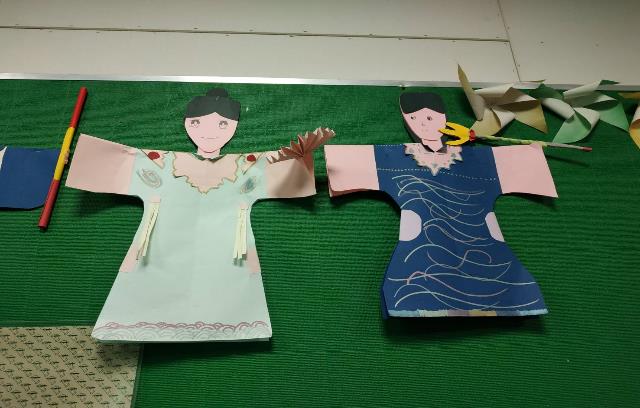 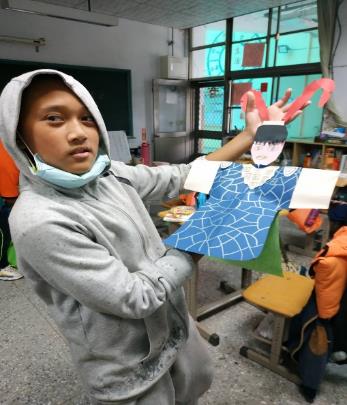 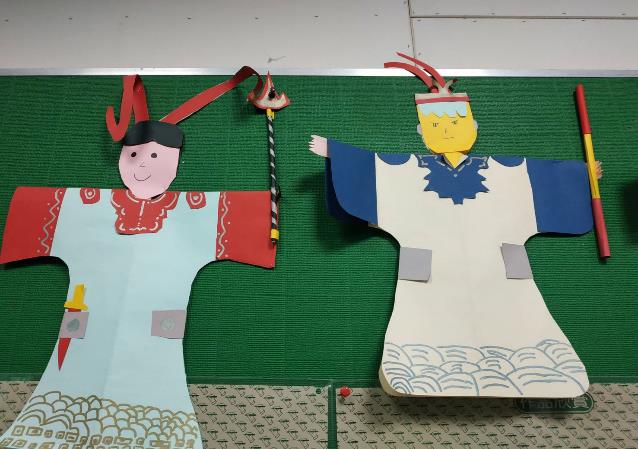 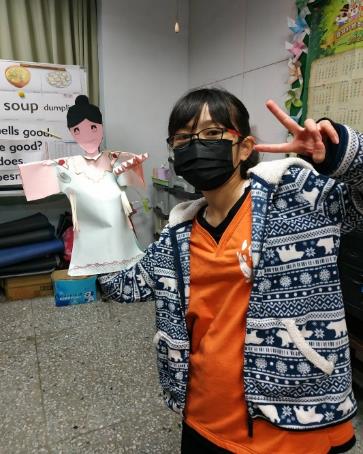 